Dear Parents/Guardians,                                                                                      
     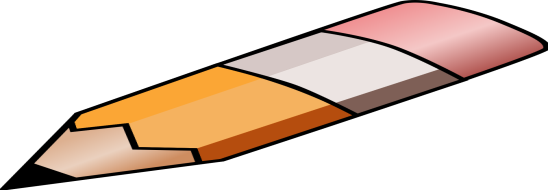 Welcome to 1st grade! First grade is an exciting time as children embark upon new adventures in the world of learning. This is a year of important transitions, as well as one in which acquisition of new skills are accelerated. During first grade, your child will learn how to read, write stories, add, subtract, and so much more. I hope to make your child’s learning experience a fun and exciting one, and I hope to instill a love of learning that will last throughout your child’s years of schooling.

So much happens in First Grade! Because of this, the year will be full of important transitions. (Apprehensiveness is normal.)  It is extremely important to keep in mind that we all build on small successes. Each child will progress at his/her own rate, acquiring skills as he/she is developmentally ready. Maintaining each child's self-esteem and building a secure foundation for future growth will always remain a priority at Daniel Pratt. Here are some ways you can help: * Celebrate your child's success, no matter how small it may seem. This will keep your child enthusiastic about learning and proud of their work!
* Read to and with your child every day, if possible. The more your child is exposed to language, the easier it will be for him/her to incorporate new skills in reading and writing in the classroom. Remember to record some of the reading on your child's reading log. Students are rewarded for completing Reading logs.*Look through your child’s Binder each day. There will be important notes, spelling/vocabulary lists, graded assignments, etc.*Please take some time to read and discuss the parent information with your child. You will find our behavior policy, homework policy, and other helpful information on www.acboe.net, www.dpeseagles.com.  You may email me directly at tammy.boykins@acboe.net . When parents understand the expectations their child’s teacher upholds then a common goal is supported which encourages academic success in the education of every child. I am looking forward to working with your child this year and helping him/her achieve his/her full potential. See you soon!*First Grade Orientation is on August 7, 2023 from 8:30a.m.-9:15a.m. at Daniel Pratt Elementary on the yellow hallway in my classroom. Please bring the completed form that is accompanied!Sincerely,Mrs. Boykins

Our class wish list: small treasure box items, paper towels, Kleenex, hand sanitizer, Lysol spray, Lysol wipes, extra crayons, index cards. (Each student will need their own headphones for the chrome book that he or she will utilize. Please label them when you bring them to school. They will be kept at school until the end of the school year and then returned. If replacement is needed due to malfunction or wear/tear, please replace quickly due to how often these are needed.) Thank you in advance for your support!